“BY FAITH…”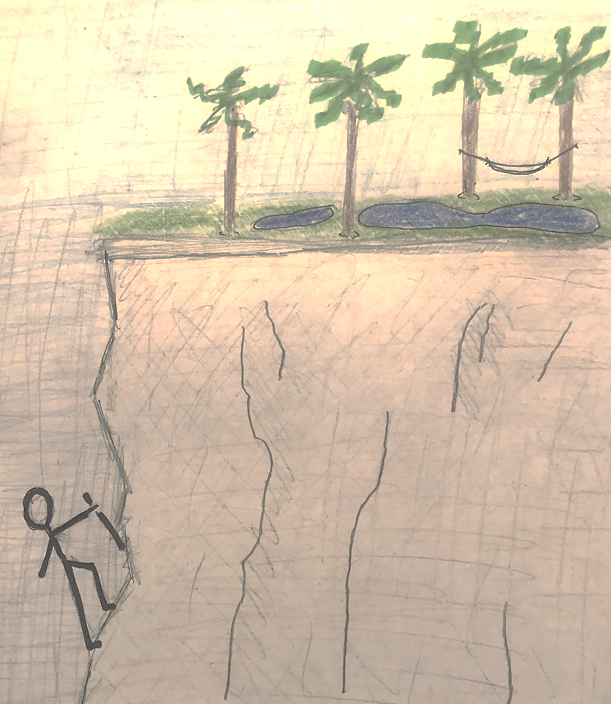 A Study Of Hebrews 11 / April – June 2019Lesson One – Why Devote Twelve Weeks To One Chapter?Why would we devote an entire quarter to studying only one chapter in the Bible?  Hebrews 11 is not an ordinary chapter. Browse chapter 11, how would you describe it?Hebrews 11 is all about faith…and faith is THAT important.What does 11:6 say about faith? Study the verses leading up to Hebrews 11 (10:32-39).  How do these stress the importance of faith? Faith is a much misunderstood topic. Some who teach salvation by faith alone stress that the conditions of salvation are faith plus nothing. Faith and works (they say) are mutually exclusive and works have no role in our salvation. Some of us might think of faith as synonymous with belief and reduce faith to just one five equal steps of salvation.   Instead, the Bible says we are saved by faith!Ephesians 2:8 For by grace you have been saved through _______________, and that not of yourselves; it is the gift of God, 9 not of works, lest anyone should boast.Romans 5:1 Therefore, having been justified by _________________, we have peace with God through our Lord Jesus Christ.Finally, faith expresses itself in many different ways.  From your browsing of Hebrews 11 what are some of the variety of ways people expressed their faith?Lesson Two – Definitions of FaithHow would you define faith?How do you see the similarities of differences of faith, belief, and trust?Study the illustration on the front cover of the workbook. What do you notice?  How does it illustrate the faith that we need to have?Study the two definitions of faith in Hebrews 11 – what do you see in each?Hebrews 11:1 Now faith is the substance of things hoped for, the evidence of things not seen.Hebrews 11:6 But without faith it is impossible to please Him, for he who comes to God must believe that He is, and that He is a rewarder of those who diligently seek Him.How do you see these definitions in the illustration in question 3?